ЗАДАНИЕ 3 классна 06.04-18.04.2020г.по предмету «Прикладное творчество»преподаватель Кузнецова Ольга Владимировнателефон, Вайбер 8-905-146-28-71, электронная почта dchi.7@mail.ruТема: БатикПодготовка  и ход выполнения задания:Посмотрите презентацию «Роспись по ткани в технике “Холодный батик”»Разгадайте кроссворд 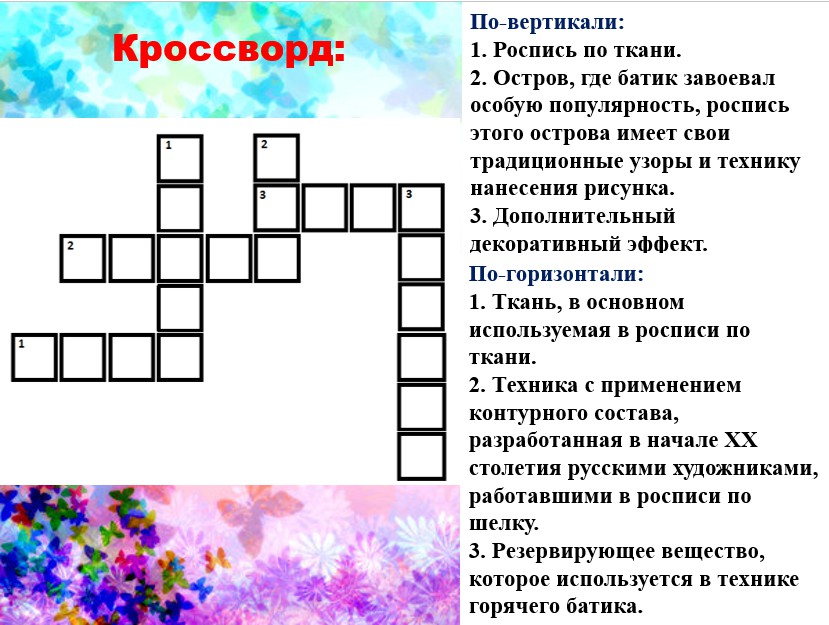 Домашнее задание и выполненные работы присылайте на электронную почту dchi.7@mail.ru В теме письма укажите: тему задания, класс, фамилию, имя учащегося. Фото работы должно быть подписано: фамилия, имя, класс